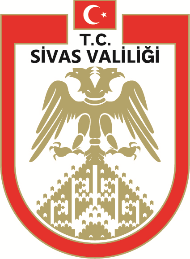 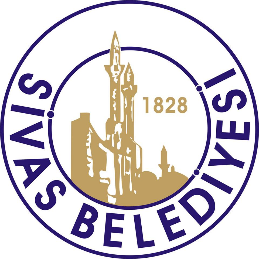 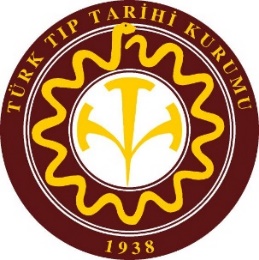 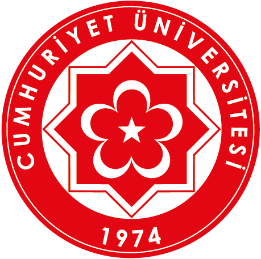 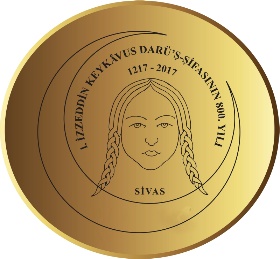 Sivas Darüşşifası’nın 800. Yılı AnısınaXIII. TÜRK TIP TARİHİ KONGRESİSivas, 18-21 Ekim 2017KAYIT VE BİLDİRİ ÖZETİ FORMUKatılımcınınAdı ve Soyadı		: Unvanı		: Çalıştığı Kurum	: Yazışma Adresi	: E-posta 		:Telefon No		:Katılım Şekli		:  Sözlü Bildiri ⁪               Poster Bildiri  ⁪           Dinleyici  ⁪Bildiri Başlığı	:Yazarlar		:Bildiri Özeti		:Kongre Sekreterleri ve İletişim Uzm. Dr. Burhan AKGÜN	e-posta: drburhanakgun@yahoo.com  Tlf.: 0 532 785 40 83Prof. Dr. Gülten DİNÇ	e-posta: gultendinc@yahoo.com	       Tlf.: 0 535 321 37 26                                                              turktiptarihikurumu@yahoo.com